SSK BEČOV 3.10.2015Výsledky sportovních střeleb

VPi/VRe, MPi/MRe, MPu:
1. Libor Manda  Nástřel  285 bodů
2. Martin Křapka             284 b.
3. Vít Pech                      277 b.
4. Karel Rödl                   273 b.
5. Jaroslav Säckl             269 b. 
6. Jiří Bečvář                   262 b.
7. Vladimír Urban            254 b.
8. Michal Šurina              253 b.
9. Jiří Sladký                   246 b.
10. Jiří Šurina                 233 b.
11. Kutová                      232 b.
12. Jan Bureš                 228 b.
13. Zdeněk Dalík            214 b. 

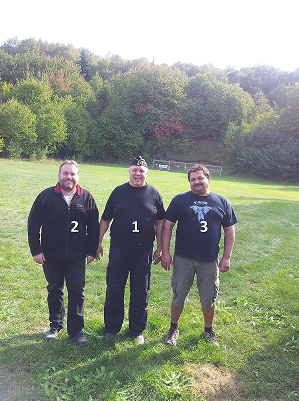 